СОБРАНИЕ ДЕПУТАТОВ ВЕСЬЕГОНСКОГО РАЙОНАТВЕРСКОЙ ОБЛАСТИРЕШЕНИЕг. Весьегонск28.09.2016                                                                                                                        № 140В соответствии с Федеральным законом от 13.03.2006 № 38-ФЗ «О рекламе», Федеральным законом от 06.10.2003 № 131-ФЗ «Об общих принципах организации местного самоуправления в Российской Федерации», Уставом Весьегонского района и в целях совершенствования деятельности в сфере распространения наружной рекламы, осуществляемой на территории Весьегонского района Тверской области
Собрание депутатов Весьегонского района решило:
1.  Утвердить Положение о порядке проведения аукциона на право заключения договора на установку и эксплуатацию рекламной конструкции на земельном участке, здании или ином недвижимом имуществе, находящемся в муниципальной собственности, а также на земельных участках, государственная собственность на которые не разграничена, на территории Весьегонского района Тверской области (прилагается). 2.  Опубликовать настоящее решение в газете "Весьегонская жизнь" и разместить на официальном сайте муниципального образования Тверской области "Весьегонский район" в информационно-телекоммуникационной сети «Интернет». 
3.     Настоящее решение вступает в силу после его официального опубликования.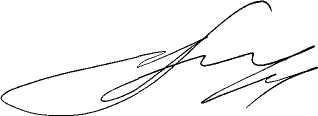                 Глава района                                                                        А.В. Пашуков Приложение к решениюСобрания депутатов Весьегонского районаот  28.09.2016 № 140 
ПОЛОЖЕНИЕ
о порядке проведения аукциона на право заключения договора на установку 
и эксплуатацию рекламной конструкции на земельном участке, здании или ином недвижимом имуществе, находящемся в муниципальной собственности, а также на земельных участках, государственная собственность на которые не разграничена, на территории Весьегонского района Тверской области1. Общие положения1.1. Положение о порядке проведения аукциона на право заключения договора на установку и эксплуатацию рекламной конструкции на земельном участке, здании или ином недвижимом имуществе, находящемся в муниципальной собственности, а также на земельных участках, государственная собственность на которые не разграничена, на территории Весьегонского района Тверской области (далее - Положение) разработано в соответствии с Гражданским кодексом Российской Федерации, Федеральным законом от 13.03.2006 № 38-ФЗ «О рекламе», Федеральным законом от 06.10.2003 № 131-ФЗ «Об общих принципах организации местного самоуправления в Российской Федерации», Уставом Весьегонского района, определяет порядок организации и проведения аукциона на право заключения договора на установку и эксплуатацию рекламной конструкции на земельном участке, здании или ином недвижимом имуществе, находящемся в муниципальной собственности, а также на земельных участках, государственная собственность на которые не разграничена, на территории Весьегонского района Тверской области.1.2. В соответствии с законодательством Российской Федерации настоящее Положение определяет принципы проведения аукциона на право заключения договора на установку и эксплуатацию рекламной конструкции, условия участия в аукционе, а также порядок определения победителя и заключения с ним соответствующего договора на установку и эксплуатацию рекламной конструкции (далее - Договор).1.3. Аукцион на право заключения договоров на установку и эксплуатацию рекламной конструкции на земельном участке, здании или ином недвижимом имуществе, находящемся в муниципальной собственности, а также на земельных участках, государственная собственность на которые не разграничена, на территории Весьегонского района Тверской области (далее – Аукцион), проводится только в отношении рекламных конструкций, отраженных в Схеме размещения рекламных конструкций на территории муниципального образования Тверской области "Весьегонский район", утвержденной постановлением администрации Весьегонского района Тверской области 29.04.2016 № 139 (далее - Схема).1.4. Проводимые в соответствии с настоящим Положением аукционы являются открытыми по составу участников и форме подачи предложений.1.5. Решение о проведении аукциона, утверждении начального размера платы на установку и эксплуатацию рекламной конструкции по Договору (стартовая цена лота), шага аукциона, размера задатка принимается постановлением администрации Весьегонского района Тверской области.2. Основные понятия В тексте настоящего Положения применяются следующие основные понятия:
       - договор на установку и эксплуатацию рекламной конструкции - договор, заключенный между организатором аукциона от имени администрации Весьегонского района Тверской области и победителем, либо единственным участником аукциона, в порядке, предусмотренном  Гражданским кодексом Российской Федерации, Федеральным законом от 13.03.2006 № 38-ФЗ «О рекламе», иными федеральными, региональными законами и муниципальными правовыми актами;       - аукцион - форма торгов, при которой право на заключение Договора приобретается лицом, предложившим наиболее высокую цену за право заключить Договор, в отношении конструкций, отраженных в Схеме;       - предмет аукциона - право на заключение Договора на установку и эксплуатацию рекламной конструкции, отраженной в Схеме;       - претендент - юридическое лицо, физическое лицо, в том числе индивидуальный предприниматель, имеющий намерение участвовать в аукционе на предложенных условиях;
       -  участник аукциона - претендент, допущенный к участию в аукционе;       - победитель аукциона - участник аукциона, предложивший наиболее высокий размер ежегодной платы, подлежащей уплате по договору на установку и эксплуатацию рекламной конструкции;       - комиссия по проведению торгов по продаже права на заключение договора на установку и эксплуатацию рекламных конструкций (далее - Комиссия) - коллегиальный совещательный орган по проведению аукционов на право заключения Договора на установку и эксплуатацию рекламной конструкции на земельном участке, здании или ином недвижимом имуществе, находящемся в муниципальной собственности, а также на земельных участках, государственная собственность на которые не разграничена, на территории Весьегонского района Тверской области;       - заявка - комплект документов, подготовленный претендентом в соответствии с требованиями законодательства и настоящего Положения;       - начальная (минимальная, стартовая) цена за право заключения договора на установку и эксплуатацию рекламной конструкции на земельном участке, здании или ином недвижимом имуществе, находящемся в муниципальной собственности, а также на земельных участках, государственная собственность на которые не разграничена, на территории Весьегонского района Тверской области - размер ежегодной платы, подлежащей уплате по договору на установку и эксплуатацию рекламной конструкции, в течение срока действия договора на установку и эксплуатацию рекламных конструкций, определенный постановлением администрации Весьегонского района Тверской области;       - шаг аукциона - величина повышения начальной цены Договора;       - протокол рассмотрения заявок - протокол, подписываемый членами Комиссии, содержащий решение о допуске к участию в аукционе и признании участником аукциона либо об отказе в допуске к участию в аукционе;       - протокол об итогах аукциона - протокол, подписываемый членами Комиссии, содержащий сведения о признании участника аукциона победителем аукциона. 3. Организатор аукциона 3.1. Организатором аукциона на право заключения договора на установку и эксплуатацию рекламной конструкции на земельном участке, здании или ином недвижимом имуществе, находящемся в муниципальной собственности, а также на земельных участках, государственная собственность на которые не разграничена, на территории Весьегонского района Тверской области, является уполномоченное администрацией Весьегонского района Тверской области структурное подразделение администрации - отдел имущественных отношений и градостроительства.3.2. Организатор аукциона:
              3.2.1. Создает Комиссию;
              3.2.2. Утверждает аукционную документацию;
              3.2.3. Утверждает форму заявки на участие в аукционе на право заключения договора на установку и эксплуатацию рекламной конструкции;
              3.2.4. Утверждает проект договора на установку и эксплуатацию рекламной конструкции, заключаемый по результатам аукциона.       3.2.5. Осуществляет мероприятия по размещению информационного сообщения о проведении аукциона путем опубликования его в официальном печатном издании: газета «Весьегонская жизнь» и на официальном сайте муниципального образования Тверской области "Весьегонский район" не менее чем за 30 календарных дней до дня проведения аукциона, а также информации о результатах аукциона в течение 5 рабочих дней, с даты подписания протокола об итогах аукциона.              3.2.6. Принимает решение о внесении изменений в извещение о проведении аукциона не позднее чем за 5 рабочих дней до даты окончания подачи заявок на участие в аукционе. В течение 1 рабочего дня с даты принятия указанного решения такие изменения размещаются организатором аукциона на официальном сайте организатора торгов. При этом срок подачи заявок на участие в аукционе должен быть продлен таким образом, чтобы с даты размещения на официальном сайте внесенных изменений в извещение о проведении аукциона до даты окончания подачи заявок на участие в аукционе он составлял не менее 15 календарных дней.3.2.7. Принимает решение об отмене аукциона не позднее, чем за 5 рабочих дней до даты окончания срока подачи заявок на участие в аукционе. Извещение об отказе в проведении аукциона размещается на официальном сайте в течение 1 рабочего дня с даты принятия решения об отказе в проведении аукциона. В течение 2 рабочих дней с даты принятия указанного решения организатор аукциона направляет соответствующие уведомления всем заявителям.3.2.8. Принимает от претендентов заявки на участие в аукционе и ведет их учет.
              3.2.9. Дает разъяснения по аукционной документации в соответствии с запросами претендентов.3.2.10. Проводит аукцион в соответствии с требованиями, установленными настоящим Положением.3.2.11. Информирует участников аукциона о результатах аукциона путем направления уведомлений в течение 1 рабочего дня, следующего за днем подписания протокола об итогах аукциона.3.2.12. Заключает с победителем аукциона договор на установку и эксплуатацию рекламной конструкции.3.2.13. Производит расчеты с претендентами, участниками и победителем аукциона.
              3.2.14. Запрашивает информацию и документы в целях проверки соответствия участника аукциона требованиям, установленным законодательством, у органов власти в соответствии с их компетенцией и иных лиц, за исключением лиц, подавших заявку на участие в соответствующем аукционе. При этом организатор аукциона не вправе возлагать на участников аукциона обязанность подтверждать соответствие данным требованиям.3.2.15. Осуществляет иные полномочия, предусмотренные настоящим Положением и законодательством Российской Федерации.4. Требования к участникам аукциона 4.1. При проведении аукциона устанавливаются следующие обязательные требования к участникам аукциона:4.1.1. В отношении участника аукциона - юридического лица, индивидуального предпринимателя не проводится процедура банкротства - конкурсное производство, либо в отношении участника аукциона - юридического лица не проводится процедура ликвидации.4.1.2. Деятельность участника аукциона не приостановлена в порядке, предусмотренном Кодексом об административных правонарушениях Российской Федерации.4.2. Проверка соответствия участников аукциона указанным требованиям осуществляется Комиссией.4.3. В случае установления факта несоответствия участника аукциона требованиям, установленным пунктом 4.1 настоящего Положения, Комиссия отстраняет участника аукциона от участия в аукционе на любом этапе его проведения.5. Извещение о проведении аукциона 5.1. Извещение о проведении аукциона должно быть опубликовано в официальном печатном издании и размещено на официальном сайте не менее чем за 30 календарных дней до дня проведения аукциона.5.2. В извещении о проведении аукциона должны быть указаны следующие сведения:5.2.1. Реквизиты постановления администрации Весьегонского района Тверской области о проведении аукциона;5.2.2. Наименование, место нахождения, почтовый адрес и адрес электронной почты, номер контактного телефона организатора аукциона;5.2.3. Дата, время и место проведения аукциона;5.2.4. Информация о предмете аукциона (о типе (виде) рекламной конструкции, месте ее предполагаемой установки, технических характеристиках рекламной конструкции, в том числе, ее параметрах и внешнем виде);5.2.5. Информация об существующих обременениях;5.2.6. Начальная (минимальная, стартовая) цена за право заключения договора на установку и эксплуатацию рекламной конструкции (цена лота);5.2.7. Шаг аукциона;5.2.8. Размер обеспечения заявки на участие (задатка) в аукционе, срок и порядок внесения денежных средств в качестве обеспечения такой заявки (задатка), реквизиты счета для перечисления указанных денежных средств;5.2.9. Место, порядок, дата и время начала и окончания подачи заявок на участие в аукционе;5.2.10. Место и дата рассмотрения заявок на участие в аукционе;5.2.11. Место и дата подведения итогов аукциона и определения победителя;5.2.12. Требования к участникам аукциона;5.2.13.Срок, на который заключается Договор;5.2.14. Срок, в течение которого победитель аукциона обязан заключить Договор;5.2.15. Срок, в течение которого победитель аукциона должен произвести оплату по Договору;5.2.16. Порядок и сроки отказа от проведения аукциона. 
6. Аукционная документация 6.1. Аукционная документация должна содержать:6.1.1. Информацию о предмете аукциона (о типе (виде) рекламной конструкции, месте ее предполагаемой установки, технических характеристиках рекламной конструкции, в том числе, ее параметрах и внешнем виде);6.1.2. Начальную (минимальную, стартовую) цену за право заключения договора на установку и эксплуатацию рекламной конструкции (цена лота);6.1.3. Требования к содержанию и форме заявки на участие в аукционе, инструкция по заполнению заявки;6.1.4. Перечень документов, прилагаемых к заявке на участие в аукционе;6.1.5. Порядок, место, дата начала и дата окончания срока подачи заявок на участие в аукционе;6.1.6. Требования к участникам аукциона;6.1.7. Порядок и срок отзыва заявок на участие в аукционе;6.1.8. Форму, порядок, дату начала и окончания срока предоставления участникам аукциона разъяснений положений документации об аукционе, внесения изменений в документацию об аукционе;6.1.9. Порядок предоставления документации об аукционе;6.1.10. Место, порядок, дату и время рассмотрения заявок на участие в аукционе;6.1.11.Место, дату и время проведения аукциона, подведения итогов аукциона и определения победителя;6.1.12. Порядок проведения аукциона;6.1.13. Сведения о шаге аукциона;6.1.14. Размер обеспечения заявки на участие (задатка) в аукционе, срок и порядок внесения денежных средств в качестве обеспечения такой заявки (задатка), реквизиты счета для перечисления указанных денежных средств;6.1.15. Срок подписания договора на установку и эксплуатацию рекламной конструкции;6.1.16. Реквизиты счета для перечисления денежных средств - цены, предложенной по результатам аукциона за право заключения договора на установку и эксплуатацию рекламной конструкции;6.1.17. Форма заявки на участие в аукционе;6.1.18. Проект договора на установку и эксплуатацию рекламной конструкции.6.2. Организатор аукциона размещает аукционную документацию на официальном сайте одновременно с размещением извещения о проведении аукциона. Аукционная документация должна быть доступна для ознакомления на официальном сайте без взимания платы.6.3. Со дня опубликования извещения о проведении аукциона организатор аукциона на основании заявления любого заинтересованного лица, поданного в письменной форме, в течение 2 рабочих дней со дня получения соответствующего заявления обязан предоставить такому лицу аукционную документацию в порядке, указанном в извещении о проведении аукциона.Аукционная документация предоставляется либо в письменной форме, либо в форме электронного документа.Предоставление аукционной документации до опубликования в официальном печатном издании и размещения на официальных сайтах извещения о проведении аукциона не допускается.6.4. Любой претендент вправе направить в письменной форме организатору аукциона запрос о разъяснении положений аукционной документации. В течение 2 рабочих дней со дня поступления указанного запроса организатор аукциона обязан направить в письменной форме разъяснения положений документации, если указанный запрос поступил к организатору аукциона не позднее 10 дней до дня окончания срока подачи заявок на участие в аукционе. В течение 2 рабочих дней со дня направления разъяснения положений аукционной документации по запросу участника аукциона такое разъяснение должно быть размещено организатором аукциона на официальном сайте с указанием предмета запроса, но без указания претендента, от которого поступил запрос.  Разъяснение положений аукционной документации не должно изменять ее суть.7. Обеспечение заявки на участие в аукционе 7.1. Для участия в аукционе организатором аукциона устанавливается требование об обеспечении заявки на участие в аукционе (далее - задаток) в размере 20% (Двадцати процентов) от начальной (минимальной, стартовой) цены за право на заключение договора на установку и эксплуатацию рекламной конструкции.7.2. Претендент вносит задаток на счет, указанный организатором аукциона в размере и сроки, обозначенные в извещении об аукционе. Требование обеспечения заявки на участие в аукционе в равной мере распространяется на всех участников аукциона.
       7.3. Информационное сообщение о проведении аукциона является публичной офертой для заключения договора о задатке в соответствии со статьей 437 Гражданского кодекса Российской Федерации, а подача претендентом заявки и перечисление задатка являются акцептом такой оферты, после чего договор о задатке считается заключенным в письменной форме.7.4. Документом, подтверждающим поступление задатка на счет организатора аукциона, является выписка со счета, указанного организатором аукциона.Задаток возвращается участнику аукциона, сделавшему предпоследнее предложение о цене договора, в течение 5 рабочих дней с даты заключения договора с победителем аукциона или с таким участником аукциона.7.5. При уклонении или отказе победителя аукциона, или участника аукциона, сделавшего предпоследнее предложение о цене договора, или единственного участника аукциона от заключения договора на установку и эксплуатацию рекламной конструкции, задаток таким участникам не возвращается, денежные средства, внесенные в качестве обеспечения заявки на участие в аукционе, поступают в доход местного бюджета.7.6. Задатки, внесенные претендентами, за исключением победителя аукциона и участника аукциона, сделавшего предпоследнее предложение о цене договора, возвращаются участникам аукциона в течение 5 рабочих дней с даты подведения итогов аукциона.8. Претенденты и участники аукциона 8.1. Для участия в аукционе претендент представляет организатору аукциона (лично или через своего полномочного представителя) в установленный срок заявку по форме, утверждаемой организатором аукциона, и иные документы в соответствии с перечнем, опубликованным в информационном сообщении о проведении аукциона.8.2. Участником аукциона может стать любое юридическое лицо, физическое лицо, а также индивидуальный предприниматель - претендент, представивший организатору аукциона следующие документы:8.2.1. Заявку на участие в аукционе по форме, утвержденной организатором аукциона;8.2.2. Копию учредительных документов и свидетельства о государственной регистрации (для юридического лица), копию свидетельства о государственной регистрации в качестве индивидуального предпринимателя (для физического лица), копию документа, удостоверяющего личность гражданина (для физического лица). Указанные документы могут быть представлены участником аукциона или получены организатором аукциона посредством межведомственного взаимодействия;8.2.3. Полученную не ранее чем за шесть месяцев до дня проведения аукциона выписку из единого государственного реестра юридических лиц или заверенную в установленном порядке копию такой выписки (для юридического лица); выписку из единого государственного реестра индивидуальных предпринимателей или заверенную в установленном порядке копию такой выписки (для индивидуального предпринимателя). Указанные документы могут быть представлены участником аукциона или получены организатором аукциона посредством межведомственного взаимодействия8.2.4. Документ, подтверждающий полномочия лица на осуществление действий от имени заявителя - юридического лица (копия решения о назначении или об избрании либо приказа о назначении физического лица на должность, в соответствии с которым такое физическое лицо обладает правом действовать от имени заявителя без доверенности (далее - руководитель). В случае если от имени заявителя действует иное лицо, заявка на участие в аукционе должна содержать также доверенность на осуществление действий от имени заявителя, заверенную печатью заявителя и подписанную руководителем заявителя (для юридических лиц) или уполномоченным этим руководителем лицом, либо нотариально заверенную копию такой доверенности. В случае если указанная доверенность подписана лицом, уполномоченным руководителем заявителя, заявка на участие в аукционе должна содержать также документ, подтверждающий полномочия такого лица;8.2.5. Заявление об отсутствии решения о ликвидации заявителя - юридического лица, об отсутствии решения арбитражного суда о признании заявителя - юридического лица, индивидуального предпринимателя банкротом и об открытии конкурсного производства, об отсутствии решения о приостановлении деятельности заявителя в порядке, предусмотренном Кодексом Российской Федерации об административных правонарушениях;8.2.6. Платежный документ, подтверждающий внесение задатка в установленном размере.8.3. Заявка и опись представленных документов составляются в 2 экземплярах, один из которых остается у организатора аукциона, другой - у претендента.8.4. Все листы документов, представляемых одновременно с заявкой, должны быть сшиты, пронумерованы, скреплены печатью претендента (для юридического лица) и подписаны претендентом или его представителем.Соблюдение претендентом указанных требований означает, что заявка и документы, представляемые одновременно с заявкой, поданы от имени претендента.
9. Подача и прием заявок 9.1. Прием заявок начинается с даты, объявленной в информационном сообщении о проведении аукциона, осуществляется в течение не менее 25 календарных дней и заканчивается не позднее, чем за 3 рабочих дня до даты рассмотрения Комиссией заявок и документов претендентов.9.2. Лицо, желающее стать участником аукциона, имеет право до подачи заявки ознакомиться с установленным порядком проведения аукциона, утвержденной аукционной документацией, а организатор аукциона обязан обеспечить ему возможность ознакомления с этими документами.9.3. Каждая заявка на участие в аукционе, поступившая в срок, указанный в извещении о проведении аукциона, регистрируется работником организатора аукциона в журнале регистрации заявок с указанием в нем даты и времени подачи заявки, а также порядкового номера. При принятии заявки проверяется комплектность прилагаемых к ней документов на соответствие требованиям, предъявляемым к ней законодательством Российской Федерации. По требованию претендента организатор аукциона выдает расписку в получении такой заявки с указанием даты и времени его получения.9.4. Один претендент имеет право подать только одну заявку на участие в аукционе в отношении каждого предмета аукциона (лота).9.5. Полученные после окончания установленного срока приема заявок на участие в аукционе заявки не рассматриваются и в тот же день возвращаются соответствующим претендентам. В случае, если было установлено требование о внесении задатка, организатор торгов обязан вернуть задаток указанным заявителям в течение 5 рабочих дней с даты подписания протокола рассмотрения заявок.9.7. Претендент имеет право отозвать поданную заявку в любое время до установленных даты и времени рассмотрения заявок, письменно уведомив об этом организатора аукциона.9.8. Претенденту возвращается пакет поданных им документов и внесенный задаток в течение 5 рабочих дней со дня поступления организатору аукциона уведомления об отзыве заявки на участие в аукционе.9.9. Организатор аукциона принимает меры по обеспечению сохранности представленных заявок и прилагаемых к ним документов, а также конфиденциальности сведений о лицах, подавших заявки, и содержании представленных документов.9.10. По окончании срока приема заявок организатор аукциона передает поступившие материалы в Комиссию.10. Порядок рассмотрения заявок на участие в аукционе 10.1. В срок, установленный извещением о проведении аукциона, Комиссия рассматривает заявки на участие в аукционе на предмет соответствия требованиям, установленным аукционной документацией, и соответствия претендентов требованиям, установленным законодательством Российской Федерации.10.2. По результатам рассмотрения заявок Комиссия принимает решение о допуске к участию в аукционе претендента и о признании претендента участником или об отказе в допуске такого претендента к участию в аукционе по основаниям, предусмотренным законодательством. Указанные решения фиксируются в протоколе рассмотрения заявок.10.3. Протокол ведется Комиссией и подписывается всеми присутствующими на заседании членами Комиссии:10.3.1. Протокол должен содержать сведения о поступивших заявках, решение о допуске претендента к участию в аукционе и признании его участником аукциона или об отказе в допуске к участию в аукционе с обоснованием такого решения и с указанием положений настоящего Положения, которым не соответствует претендент и его заявка;10.3.2. В случае если по окончании срока подачи заявки не подано ни одной заявки, или принято решение об отказе в допуске к участию в аукционе всех претендентов, или принято решение о признании только одной заявки, соответствующей требованиям аукционной документации в указанный протокол вносится информация о признании аукциона несостоявшимся;10.3.3. Если к участию в аукционе допущен один участник, договор на установку и эксплуатацию рекламной конструкции заключается с лицом, которое являлось единственным участником аукциона;10.3.4. Организатор в течение 3 рабочих дней со дня принятия решения о соответствии заявки требованиям, предусмотренным настоящим Положением, направляет единственному участнику проект Договора, прилагаемый к извещению о проведении аукциона. В этом случае Договор заключается по начальной цене аукциона, указанной в извещении о проведении аукциона в срок не позднее чем через 10 дней со дня размещения протокола аукциона о признании аукциона несостоявшимся.10.4. Претендент не допускается Комиссией к участию в аукционе в следующих случаях:10.4.1. Непредставления документов, представление которых требуется в соответствии с настоящим Положением, либо наличия в таких документах недостоверных сведений;10.4.2. Несоответствия претендента требованиям, установленным законодательством Российской Федерации;10.4.3. Невнесения задатка, если требование о внесении задатка указано в извещении о проведении аукциона;10.4.4. Несоответствия заявки на участие в аукционе требованиям аукционной документации;10.4.5. Наличия решения о ликвидации заявителя - юридического лица или наличие решения арбитражного суда о признании заявителя - юридического лица, индивидуального предпринимателя банкротом и об открытии конкурсного производства;10.4.6. Наличия решения о приостановлении деятельности заявителя в порядке, предусмотренном Кодексом Российской Федерации об административных правонарушениях, на день рассмотрения заявки на участие в аукционе;10.4.7. В случае установления факта подачи одним претендентом двух и более заявок на участие в аукционе в отношении одного и того же лота при условии, что поданные ранее заявки этим претендентом не отозваны, все заявки на участие в аукционе такого претендента, поданные в отношении данного лота, не рассматриваются и возвращаются претенденту;10.5. В случае если принято решение об отказе в допуске претендента к участию в аукционе организатор возвращает задаток претенденту в течение 5 рабочих дней с даты подписания протокола рассмотрения заявок.10.6. Претенденты, признанные участниками аукциона, и претенденты, не допущенные к участию в аукционе, уведомляются о принятом решении не позднее следующего рабочего дня с даты подписания протокола рассмотрения заявок путем вручения им под расписку соответствующего уведомления либо направления такого уведомления по почте заказным письмом. 11. Порядок проведения аукциона 11.1. Аукцион проводится организатором аукциона в присутствии членов Комиссии и участников аукциона (их представителей).11.2. Аукцион проводится путем повышения начальной (минимальной, стартовой) цены договора (цены лота), указанной в извещении о проведении аукциона, на "шаг аукциона", который устанавливается в размере 5 (Пяти) процентов начальной (минимальной, стартовой) цены договора (цены лота), указанной в извещении о проведении аукциона.11.3. Ведущий аукциона выбирается из числа членов Комиссии путем открытого голосования членов Комиссии большинством голосов.11.4. Аукцион проводится в следующем порядке:11.4.1. Комиссия непосредственно перед началом проведения аукциона регистрирует явившихся на аукцион участников аукциона (их представителей). В случае проведения аукциона по нескольким лотам, Комиссия перед началом продажи каждого лота регистрирует явившихся на аукцион участников аукциона, подавших заявки в отношении такого лота (их представителей). При регистрации участникам аукциона (их представителям) выдаются пронумерованные карточки (далее - карточки);11.4.2. Аукцион начинается с объявления ведущим аукциона начала проведения аукциона (лота), номера лота (в случае проведения аукциона по нескольким лотам), предмета аукциона, начальной (минимальной, стартовой) цены договора (лота), "шага аукциона", после чего ведущий аукциона предлагает участникам аукциона заявлять свои предложения о цене договора;11.4.3. Участник аукциона после объявления ведущим аукциона начальной (минимальной, стартовой) цены договора (цены лота) и цены договора, увеличенной в соответствии с "шагом аукциона", поднимает карточку в случае, если он согласен заключить договор по объявленной цене;11.4.4. Ведущий аукциона объявляет номер карточки участника аукциона, который первым поднял карточку после объявления аукционистом начальной (минимальной) цены договора (цены лота) и цены договора, увеличенной в соответствии с "шагом аукциона", и указывает на этого участника аукциона. Затем ведущий аукциона объявляет следующую цену в соответствии с "шагом аукциона";11.4.5. При отсутствии участников аукциона, готовых заключить договор в соответствии с названной ведущим аукциона ценой, ведущий аукциона повторяет эту цену 3 раза;11.4.6. Если после троекратного объявления ведущим аукциона последнего предложения о цене договора ни один участник аукциона не поднял карточку, аукцион завершается. В этом случае ведущий аукциона объявляет об окончании проведения аукциона (лота), последнее и предпоследнее предложения о цене договора, номер карточки и наименование победителя аукциона и участника аукциона, сделавшего предпоследнее предложение о цене договора.11.7. Победителем аукциона, признается лицо, предложившее наиболее высокую цену договора.11.8. При проведении аукциона организатор аукциона может осуществлять аудио- или видеозапись аукциона. Любой участник аукциона вправе осуществлять аудио - и/или видеозапись аукциона.11.9. Организатор аукциона ведет протокол аукциона, в котором содержаться сведения о месте, дате и времени проведения аукциона, об участниках аукциона, о начальной цене, последнем и предпоследнем предложениях о цене лота, наименовании и месте нахождения (для юридического лица), фамилии, имени, отчестве, о месте жительства (для физического лица) победителя аукциона и участника, который сделал предпоследнее предложение о цене лота. Протокол подписывается всеми присутствующими членами Комиссии в день проведения аукциона. Протокол составляется в двух экземплярах, один из которых остается у организатора аукциона.11.10. Организатор аукциона в течение 3 рабочих дней с даты подписания протокола передает победителю аукциона один экземпляр протокола и проект договора, который составляется путем включения цены договора, предложенной победителем аукциона, в проект договора, прилагаемый к извещению об аукционе.11.11. В случае если в аукционе участвовал один участник, аукцион признается несостоявшимся. В случае если документацией об аукционе предусмотрено два и более лота, решение о признании аукциона несостоявшимся принимается в отношении каждого лота отдельно.
12. Заключение договора12.1. Договор подлежит заключению в срок не позднее 10 дней со дня подписания протокола об итогах аукциона или протокола о признании аукциона несостоявшимся.12.2. Срок действия договора устанавливается аукционной документацией.12.3. Срок оплаты за первый год размещения и эксплуатации рекламной конструкции производится не позднее 10 дней со дня заключения Договора. Срок оплаты за последующие периоды устанавливается Договором.12.4. В случае если победитель аукциона в срок, предусмотренный документацией об аукционе, не представил организатору аукциона подписанный договор, победитель аукциона признается уклонившимся от заключения договора, и организатор аукциона вправе обратиться в суд с иском о понуждении победителя аукциона заключить договор, а также о возмещении убытков, причиненных уклонением от заключения договора, либо заключить договор с участником аукциона, сделавшего предпоследнее предложение о цене договора.12.5. Организатор аукциона по истечении срока на заключение договора с победителем аукциона, не позднее следующего рабочего дня составляет протокол об отказе победителя от подписания Договора.12.6. Организатор аукциона в течение 3 рабочих дней с даты подписания протокола об отказе победителя аукциона от подписания договора передает участнику аукциона, сделавшему предпоследнее предложение о цене договора, один экземпляр указанного протокола и проект договора. Указанный проект договора подписывается участником аукциона, сделавшим предпоследнее предложение о цене договора, в 10-дневный срок и представляется организатору аукциона.При этом заключение договора для участника аукциона, сделавшему предпоследнее предложение о цене договора, является обязательным.12.7. В случае если участник аукциона, сделавший предпоследнее предложение о цене договора, в срок, предусмотренный документацией об аукционе, не представил организатору аукциона подписанный Договор, участник аукциона, сделавший предпоследнее предложение о цене Договора, признается уклонившимся от заключения Договора, о чем составляется протокол об отказе от подписания Договора.12.8. В случае уклонения участника аукциона, сделавшего предпоследнее предложение о цене Договора, от заключения Договора, организатор аукциона вправе обратиться в суд с иском о понуждении такого участника заключить Договор, а также о возмещении убытков, причиненных уклонением от заключения Договора.12.9. При заключении и исполнении условий Договора, изменение условий Договора, указанных в документации об аукционе, по соглашению сторон и в одностороннем порядке не допускается.12.10. Победитель аукциона или участник аукциона, сделавший предпоследнее предложение о цене Договора, или единственный участник аукциона, заключивший Договор, обязан приступить к установке рекламной конструкции в сроки, предусмотренные Договором, после оформления в установленном порядке разрешения на установку рекламной конструкции. Срок обращения победителя аукциона или участника аукциона, сделавшего предпоследнее предложение о цене Договора, или единственного участника аукциона с заявлением о выдаче разрешения на установку рекламной конструкции предусматривается Договором.13. Признание аукциона несостоявшимсяАукцион признается несостоявшимся в случае, если:13.1. По окончании срока подачи заявок на участие в аукционе не подано ни одной заявки;13.2. Принято решение Комиссией об отказе в допуске к участию в аукционе всех претендентов;13.3. В связи с отсутствием предложений о цене за право заключения договора, предусматривающих более высокую цену, чем начальная, и после троекратного объявления предложения о начальной цене не поступило ни одного предложения о цене, которое предусматривало бы более высокую цену;13.4. По окончании срока подачи заявок на участие в аукционе подана одна заявка, и поданная единственным участником аукциона заявка соответствует требованиям и условиям аукциона;13.5. Принято решение Комиссией о признании только одного претендента участником аукциона;13.6. В аукционе участвовал один участник;13.7. Не заключен Договор с победителем аукциона или с участником аукциона, сделавшего предпоследнее предложение о цене Договора, или единственным участником аукциона.13.8. Если торги признаны несостоявшимися по причинам, указанным в пунктах 13.1 - 13.3,13.7 Положения, организатор аукциона вправе объявить о повторном проведении аукциона.14. Разрешение споров 14.1. Споры, связанные с признанием результатов торгов недействительными, а также с исполнением заключенных на торгах Договоров, рассматриваются по искам заинтересованных лиц в судебном порядке.Об утверждении Положения о порядке проведения аукциона на право заключения договора на установку и эксплуатацию рекламной конструкции на земельном участке, здании или ином недвижимом имуществе, находящемся в муниципальной собственности, а также на земельных участках, государственная собственность на которые не разграничена, на территории Весьегонского района Тверской области